Bydgoszcz, 3 luty 2021 r.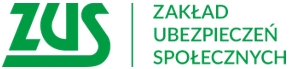 Informacja prasowaKolejne zwolnienia i postojowe z ZUSOd 1 lutego przedsiębiorcy z niemal 50 branż mogą ubiegać się o zwolnienie z opłacania składek za styczeń albo za grudzień i styczeń oraz ponowną wypłatę świadczenia postojowego z Zakładu Ubezpieczeń Społecznych. Wnioski można złożyć tylko elektronicznie – przez Platformę Usług Elektronicznych (PUE) ZUS.Zakres i forma wsparcia zależy od kodu PKD przeważającej działalności gospodarczej na 30 listopada 2020 r. Ponowne świadczenie postojowe przysługuje jednokrotnie albo maksymalnie dwa razy 
w wysokości wcześniej wypłaconego świadczenia postojowego (2080 zł albo 1300 zł). Przedsiębiorcy, których przeważająca działalność to sprzedaż detaliczna w sklepach i na targowiskach (kody PKD: 47.71.Z, 47.72.Z, 47.81.Z, 47.82.Z, 47.89.Z) mogą starać się o jednokrotną wypłatę ponownego świadczenia postojowego oraz o zwolnienie ze składek za styczeń – informuje Krystyna Michałek, rzecznik regionalny ZUS województwa kujawsko-pomorskiego.Z kolei o umorzenie składek za styczeń albo za grudzień i styczeń oraz ponowne świadczenie postojowe (do dwóch razy) będą mogli wystąpić między innymi przedsiębiorcy z branży fitness, gastronomicznej, turystycznej, organizatorzy targów, wystaw i kongresów, prowadzący różne formy edukacji, obiekty noclegowe, uzdrowiska, pralnie, obiekty kultury i rozrywki, firmy zajmujące się fotografią, produkcją lub dystrybucją filmów i muzyki, fizjoterapeuci i paramedycy (kody PKD: 49.39.Z, 55.10.Z, 55.20.Z, 55.30.Z, 56.10.A, 56.10.B, 56.21.Z, 56.29.Z, 56.30.Z, 59.11.Z, 59.12.Z, 59.13.Z, 59.14.Z, 59.20.Z, 74.20.Z, 77.21.Z, 79.11.A, 79.12.Z, 79.90.A, 79.90.C, 82.30.Z, 85.51.Z, 85.52.Z, 85.53.Z, 85.59.A, 85.59.B, 86.10.Z, 86.90.A, 86.90.D, 90.01.Z, 90.02.Z, 90.04.Z, 91.02.Z, 93.11.Z,  93.13.Z, 93.19.Z, 93.21.Z, 93.29.A, 93.29.B, 93.29.Z, 96.01.Z, 96.04.Z).Ze zwolnienia ze składek za grudzień i styczeń skorzystają również taksówkarze (kod PKD 49.32.Z) 
i prowadzący usługi wspomagające transport (PKD 52.23.Z) – dodaje rzeczniczka.Przedsiębiorcy, którzy w oczekiwaniu na pomoc opłacili składki za grudzień, po ich umorzeniu będą mogli wystąpić do ZUS o zwrot nadpłaconej kwoty albo pozostawić je na poczet przyszłych wpłat.Jakie warunki należy spełnić?Zwolnienie ze składek i postojowe obejmuje płatników, którzy 30 listopada 2020 r. prowadzili przeważającą działalność oznaczoną kodami PKD wymienionymi w rozporządzeniu. Zgodnie 
z przepisami decyduje, więc wpis w rejestrze REGON na ten dzień. Wsparcie otrzymają przedsiębiorcy, których przychód z tej działalności spadł, o co najmniej 40 proc. Należy porównać sytuację w jednym z dwóch miesięcy przed złożeniem wniosku do ZUS 
z poprzednim miesiącem lub analogicznym miesiącem poprzedniego roku. Np. jeśli przedsiębiorca składa wniosek w lutym, to jako jeden z dwóch miesięcy poprzedzających może wskazać styczeń 2021 r. lub grudzień 2020 r. Jeśli wskaże styczeń 2021 r., to może porównać spadek przychodu o 40 proc. do grudnia 2020 r. lub stycznia 2020 r. Jeśli wskaże grudzień 2020 r., to może porównać spadek przychodu o 40 proc. do listopada 2020 r. lub grudnia 2019 r.Przedsiębiorca, który składa wniosek o postojowe, nie może mieć innego tytułu do ubezpieczeń społecznych, chyba że podlega ubezpieczeniom emerytalnym i rentowym z tytułu prowadzenia pozarolniczej działalności gospodarczej. Musiał także otrzymać wcześniej przynajmniej jedno świadczenie postojowe.Jak i kiedy złożyć wniosek? Wnioski o wsparcie można składać od 1 lutego wyłącznie przez Platformę Usług Elektronicznych ZUS. Płatnicy będą mieć czas na złożenie wniosku o zwolnienie ze składek za grudzień i styczeń do 31 marca. Jeśli przedsiębiorca ma obowiązek, co miesiąc składać deklaracje rozliczeniowe, to najpóźniej do końca lutego musi także przesłać do ZUS deklaracje za grudzień i styczeń.O świadczenie postojowe można wystąpić nawet do trzech miesięcy po ustaniu stanu epidemii. Warto jednak pamiętać, że data złożenia wniosku ma wpływ na to, które miesiące należy wziąć pod uwagę przy ocenie spadku przychodu.Krystyna MichałekRzecznik Regionalny ZUSWojewództwa Kujawsko-Pomorskiego